Committee on Pedestrian & Traffic SafetyJuly 10, 2024City Council MeetingDIRECT INTRODUCTIONMEMORANDUM  FOR  TRAFFIC  REGULATIONSPROHIBITION AGAINST PARKING (EXCEPT FOR THE DISABLED):Applicant Name: 		  Christ GraniasPrimary Street Address: 	  5407 N. Virginia Ave.Location to post signs: 	  5407 N. Virginia Ave.Permit Number:		  131673Hours: 				  At All TimesDays: 				  No Exceptions	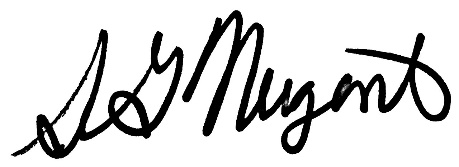 ___________________________                                         SAMANTHA NUGENT                                    Alderman, 39th Ward 